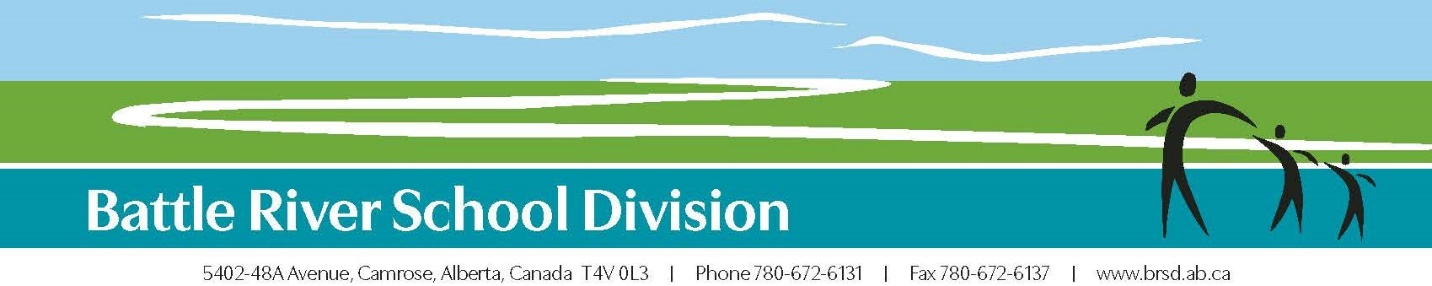 June 6, 2022To:	BRSD familiesFrom:	Dr. Rita Marler, Superintendent of SchoolsRe:	Here we are in June!Hello everyone! As we move through these last weeks of the school year, we’re focused on helping students finish lessons and exams; celebrating success; and ensuring everything is in place for next fall. I’d like to express my sincere thanks for your patience throughout the 2021-2022 school year. It was a challenging one, in which we all made adjustments and adapted multiple times in the face of changing restrictions and measures that impacted us as individuals, families and schools.We have been so grateful to see a return to sports and performances and field trips in recent months. From Kindergarten get-to-know you events for incoming students to farewell ceremonies for graduating students, it’s been wonderful to return to some of the traditions and events we hold dear.Just like students, many staff also transition at the end of June. Some will enjoy a vacation, others are getting ready for new assignments, new buildings or new life phases, such as retirement. For staff groups such as the Facilities and Technology teams, summer brings the opportunity to take on significant upgrade or repair projects that cannot be done when school is in session.I would be remiss if I did not acknowledge the tremendous dedication and service of school division staff over the last 10 months. They have, like you, adjusted and adapted more than once, and have not faltered in their support of students. It is their commitment and care that makes our school division strong. If you have the opportunity over the next few weeks, I hope you will thank them for all they do.Please enjoy these final weeks of the school year, and the precious weeks of summer that will follow. I’m looking forward to being together again in the fall.Have a safe and happy summer!Rita Marler